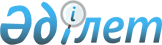 О внесении изменения в постановление Правительства Республики Казахстан от 23 января 2008 года N 41Постановление Правительства Республики Казахстан от 26 мая 2008 года N 504



      Правительство Республики Казахстан 

ПОСТАНОВЛЯЕТ:





      1. Внести в 
 постановление 
 Правительства Республики Казахстан от 23 января 2008 года N 41 "Об утверждении Правил выплаты субсидий сельскохозяйственным товаропроизводителям на повышение урожайности и качества продукции растениеводства, удешевление стоимости горюче-смазочных материалов и других товарно-материальных ценностей, необходимых для проведения весенне-полевых и уборочных работ на 2008 год" (САПП Республики Казахстан, 2008 г., N 1, ст. 20) следующее изменение:




      в 
 Правилах 
 выплаты субсидий сельскохозяйственным товаропроизводителям на повышение урожайности и качества продукции растениеводства, удешевление стоимости горюче-смазочных материалов и других товарно-материальных ценностей, необходимых для проведения весенне-полевых и уборочных работ на 2008 год, утвержденных указанным постановлением:




      в 
 приложении 1 
 к указанным Правилам:




      в графе 3 слова "(за исключением многолетних трав посева прошлых лет)" исключить.




      2. Настоящее постановление вводится в действие со дня подписания.

      

Премьер-Министр




      Республики Казахстан                       К. Масимов


					© 2012. РГП на ПХВ «Институт законодательства и правовой информации Республики Казахстан» Министерства юстиции Республики Казахстан
				